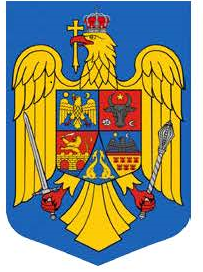 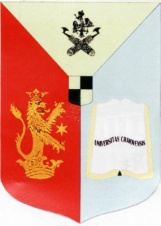 INTERNATIONAL CONFERENCEINTERNATIONALIZATION IN HIGHER EDUCATION:Changes and ChallengesUniversity of CraiovaOctober 18, 2019REGISTRATION FORMSubmission instructionsProposals (maximum 100 words) for 20-minute presentations and a short autobiographical note (maximum 100 words) can be sent to the organizers at relint@ucv.ro by September 25, 2019. Notification of acceptance will be sent by October 2, 2019.The language of the conference is English. Contact: relint@ucv.roFor further details you can also contact Sorin Cazacu at cazacu.sorin@ucv.ro.1.Name of presenter2.Academic title3.Affiliation4.E-mail address5.Title of paper6.Section (thematic area)7.Abstract (100 words)8.5 keywords9.Brief biographical note(100words)